彰化縣彰化市中山國民小學109學年度　第二學期   居家線上教學教室日誌課程名稱自然科學自然科學自然科學自然科學任課教師黃00黃00黃00黃00日期/時間110/05/18時間時間8:40~9:20對應原課表補課節次範例：此次線上課程是補原課表上的電機二忠第三~四節禮拜二第一節範例：此次線上課程是補原課表上的電機二忠第三~四節禮拜二第一節範例：此次線上課程是補原課表上的電機二忠第三~四節禮拜二第一節範例：此次線上課程是補原課表上的電機二忠第三~四節禮拜二第一節教學進度第三單元外來入侵種第三單元外來入侵種第三單元外來入侵種第三單元外來入侵種出席人數26位26位缺席座號5.8.9線上教學情形(請使用螢幕截圖功能)線上教學情形(請使用螢幕截圖功能)線上教學情形(請使用螢幕截圖功能)線上教學情形(請使用螢幕截圖功能)線上教學情形(請使用螢幕截圖功能)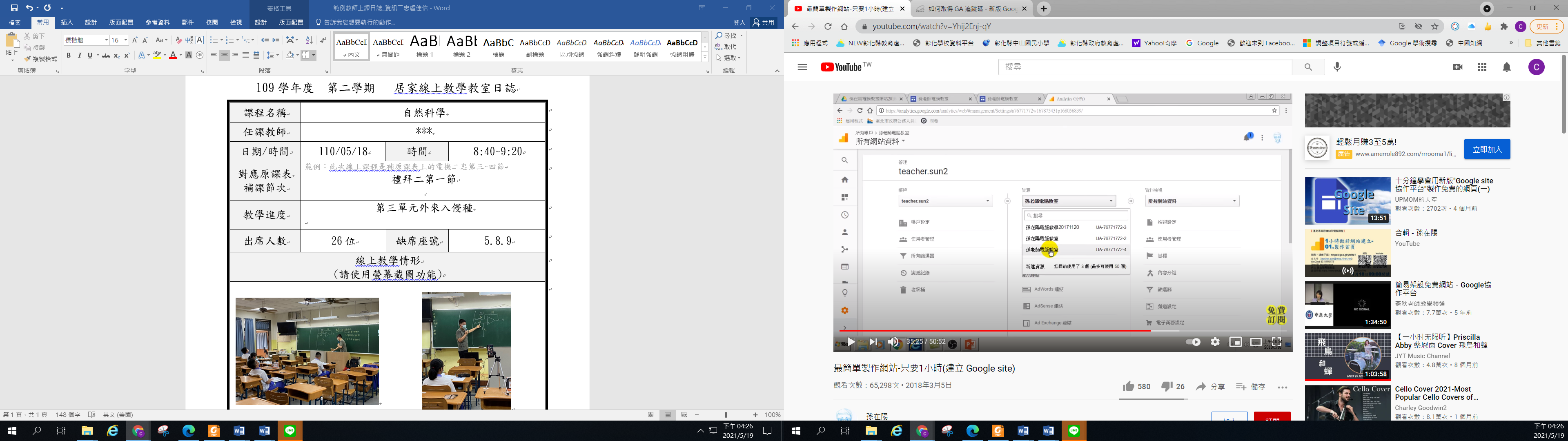 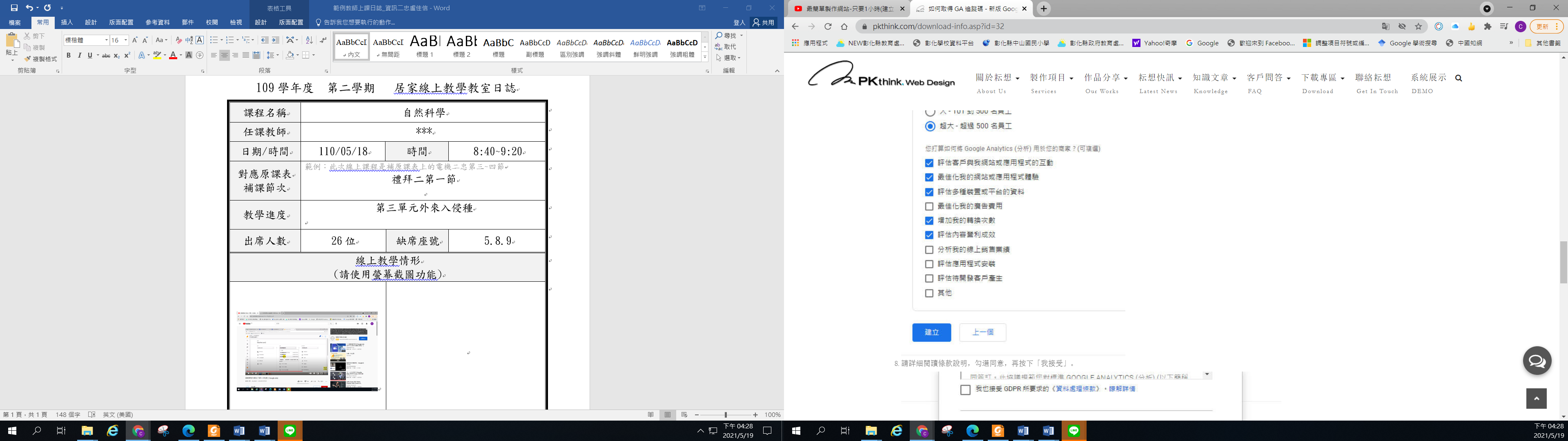 任課教師：教學組長：教務主任：